Конспектигровой деятельностив 1 младшей группе «Торопыжка на улицах города»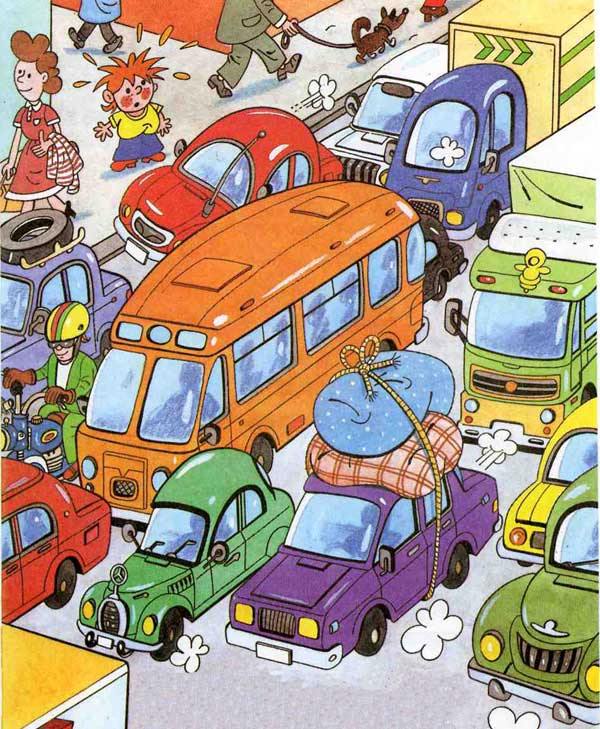 Воспитатель: Боголюбова Е.В.Задачи: Познакомить детей с правилами безопасного перехода дороги попешеходному переходу. Закрепить знания о сигналах светофора, воспитывать осознанное отношение к правилам безопасного поведения на дороге.Оборудование: макет перекрестка с пешеходным переходом (зеброй), компьютерная презентация «Торопыжка на улицах города», игрушка мальчика Торопыжки, машины, костюм постового для воспитателя, светофор.Предварительная работа: формирование представления о назначении зелёного и красного сигналов светофора, рассматривание картинки – перекрёсток, игры с машинками.Ход: Воспитатель: Ребята, вы любите сказки? Сегодня я хочу пригласить вас в сказку:Занавес открывается, сказка начинается.Звучит музыка, открывается занавес, дети проходят и садятся на мягкие модулиВоспитатель: Ребята, в этой сказке живёт мальчик Торопыжка. Как вы думаете, почему его так звали?Правильно, потому что он всегда и везде торопился. Просмотр презентации «Торопыжка на улицах города»Перед вами – Торопыжка, сорванец и шалунишка!Он весёлый, озорной, непоседливый, смешной.Всем хорош, но вот беда - он торопится всегда!Однажды утром мальчик очень спешил в детский сад и ему совсем не хотелось ждать маму, которая очень долго одевалась. Поэтому он решил, что в детский сад он может пойти один. Мальчик вышел из дома и оказался на улице.Растерялся тут Мальчишка: как по улице пройти? Пешеходы и машины у ребенка на пути. Как пройти через дорогу Торопыжке в детский сад? Очень, очень, очень много на его пути преград! Может, стоит расспросить, где и как переходить? Торопыжка не такой! Он на всё махнул рукой, И через дорогу прямо он быстрее побежал... В это время на дороге появился самосвал! Шофёр мальчика увидел, самосвал остановил, А не то бы Торопыжка под колёса угодил.Пока дети смотрят мультфильм-презентацию, воспитатель надевает костюм сотрудника ГАИ, берёт в руки куклу Торопыжку и выходит по окончании фильма, свистя в свисток.Воспитатель: Это кто это здесь нарушает правила дорожного движения? Ты Торопыжка?Ребята, я дядя Стёпа –постовой,Я за движением слежу,Где вам правильно ходитьКонечно подскажу.Ребята, как вы думаете, почему с мальчиком чуть не случилась беда? Воспитатель подводит детей к выводу о том, что дорогу нужно переходить только вместе с взрослыми и в специальных местах, которые называются пешеходные переходы на зелёный сигнал светофораА вы, ребята знаете правила дорожного движения? Может быть мы научим Торопыжку где и как нужно переходить дорогу.Воспитатель вместе с детьми подходит к перекрёстку.Воспитатель: Ребята, где нужно переходить дорогу? ( по пешеходному переходу) Правильно! Понял, Торопыжка?Воспитатель, держа куклу, отвечает за негоА в этом нам помогает наш друг.Воспитатель вместе с детьми читает стихотворение про светофор:Он стоит у перехода. В зной стоит и в непогоду. Наш помощник с давних пор – Работяга – светофор.Рассматривают светофор и вспоминают значение каждого сигнала.Ребята, а вы умеете переходить дорогу? Давайте покажем Торопыжке как надо правильно это делать. У пешеходного перехода стоят дети. Все ждут разрешающего сигнала светофора, чтобы перейти улицу. Воспитатель показывает красный сигнал светофора: «Можно переходить дорогу?» (нет). Дети стоят. Воспитатель показывает на желтый цвет светофора: «Что нужно делать?» (ждать). Воспитатель показывает зелёный сигнал светофора: «Можно переходить дорогу?» (да). Дети переходят дорогу по «зебре». Звучит музыка, игра повторяется два раза.Воспитатель: Теперь, Торопыжка умеет переходить дорогу и с ним больше не случится беда. И вы, будьте внимательными на дороге и переходите ее только в определенном месте.Ну, а нам пора возвращаться в детский сад: (звучит музыка)Из сказки возвращаемся,Друг другу улыбаемся.Торопыжку не забудем, Обучать его мы будем.Вас, ребята, провожу,Путь-дорогу покажу.